ПОСТАНОВЛЕНИЕГЛАВЫ ГАРИНСКОГО ГОРОДСКОГО ОКРУГАПриложение  1 к постановлению главыГаринского городского округаот 10.11..2020 № 12Специализированное областноегосударственное унитарное предприятие«Областной государственный Центр технической инвентаризации и регистрации недвижимости»Свердловской областиПроект межевания территории, расположенной по адресу: Свердловская обл., р-н Гаринский, п.г.т. Гари, ул. Промысловая, дом 14 и Свердловская обл., р-н Гаринский, п.г.т. Гари, ул. Промысловая, дом 16Екатеринбург, 2020СодержаниеОсновные цели и задачи разработки проектаЦель подготовки проекта межевания является: установление правового регулирования, установление благоустройства территории многоквартирных домов.Задачами подготовки проекта межевания является: анализ фактического землепользования и формирование земельных участков под многоквартирными дома расположенными по адресу: Свердловская обл., р-н Гаринский, п.г.т. Гари, ул. Промысловая, дом 14 и Свердловская обл., р-н Гаринский, п.г.т. Гари, ул. Промысловая, дом 16.Проект межевания территории разработан с учетом:- Градостроительного кодекса Российской Федерации;- Земельного кодекса Российской Федерации;-Федерального закона "О государственной регистрации недвижимости";- Приказ Министерства экономического развития РФ от 1 марта 2016 г. № 90 "Об утверждении требований к точности и методам определения координат характерных точек границ земельного участка, требований к точности и методам определения координат характерных точек контура здания, сооружения или объекта незавершенного строительства на земельном участке, а также требований к определению площади здания, сооружения и помещения";- Решение Думы Гаринского городского округа от 09.06.2020 г № 237/41 «О внесении изменений в Генеральный план Гаринского городского округа, утвержденные решение Думы Гаринского городского округа от 09 ноября 2010 года № 290/39 «Об утверждении Генеральный план Гаринского городского округа»;- Решение Думы Гаринского городского округа от 09.06.2020 г № 238/41 «О внесении изменений в Правила землепользования и застройки Гаринского городского округа, утвержденные решение Думы Гаринского городского округа от 23.03.2017 г. № 604/71 «О внесении изменений в Правила землепользования и застройки Гаринского городского округа, утвержденные решение Думы Гаринского городского округа от 07.12.2007 г. № 27/3 «О принятии Правил землепользования и застройки», с изменениями, внесенными Решение Думы Гаринского городского округа от 25.12.2012 г. № 173/11 «Об утверждении Генерального плана и правил землепользования и застройки Гаринского городского округа»;- свод правил СП 42.13330.2016. «Свод правил. Градостроительство. Планировка и застройка городских и сельских поселений. Актуализированная редакция СНиП 2.07.01–89*»Исходные материалы, используемые в проекте межевания- Топографические материалы. Масштаб 1:1000;- сведения из Единого государственного реестр недвижимости (далее ЕГРН).3. Приборы, использованные при обследовании объектов, система координатПриборы, используемые при натурном обследовании образуемых земельных участков:- аппаратура спутниковая геодезическая: приемник Sokkia GRX1, регистрационный № 44563-10, заводской номер - 640-01111 (Свидетельство о поверке АПМ №0328954 до 18.03.2021 г.); - аппаратура спутниковая геодезическая: приемник Sokkia GRX1, регистрационный № 44563-10, заводской номер - 640-01095 (Свидетельство о поверке АПМ №0312538 до 25.03.2021 г.).При съемке используются сведения не менее чем о трех пунктах государственной геодезической сети или опорной межевой сети, использованных при выполнении кадастровых работ. Сведения о состоянии (сохранности) наружных знаков пунктов опорной межевой сети (ОМС, пункт ГГС), центров пунктов и марок на дату выполненного при проведении кадастровых работ обследования: сохранились, действующие, выписка из каталога координат пунктов полигонометрии №232 от 20.09.2019 г. (Приложение 2).Для определения координат точек используется местная система координат (далее МСК–66, зона 1).Формирование земельных участков под многоквартирными жилыми домами с прилегающей территориейГраницы образуемых земельных участков приняты согласно Градостроительному кодексу РФ, нормативно – правовыми документами    п.г.т. Гари и фактически сложившейся территории на местности используемые землепользователями. Проектом межевания территории предусматривается образование 2-х земельных участков под многоквартирными домами расположенными по адресу: Свердловская обл., р-н Гаринский, п.г.т. Гари, ул. Промысловая,         дом 14 (обозначение :ЗУ1) и Свердловская обл., р-н Гаринский, п.г.т. Гари,              ул. Промысловая, дом 16 (обозначение :ЗУ2). При формировании вновь образованных земельных участков учитывается расположение красных линий, в соответствии с п. 11 ст. 1 Градостроительным кодексов РФ: красными линиями являются - линии, которые обозначают границы территорий общего пользования и подлежат установлению, изменению или отмене в документации по планировке территории.5. Координаты поворотных точек границ формируемых земельных участков:- земельный участок под многоквартирным домом расположенным по адресу: Свердловская обл., р-н Гаринский, п.г.т. Гари, ул. Промысловая, дом 14 (обозначение :ЗУ1), с ориентировочной площадью 2 607 кв.м.Чертеж земельного участка с обозначением :ЗУ1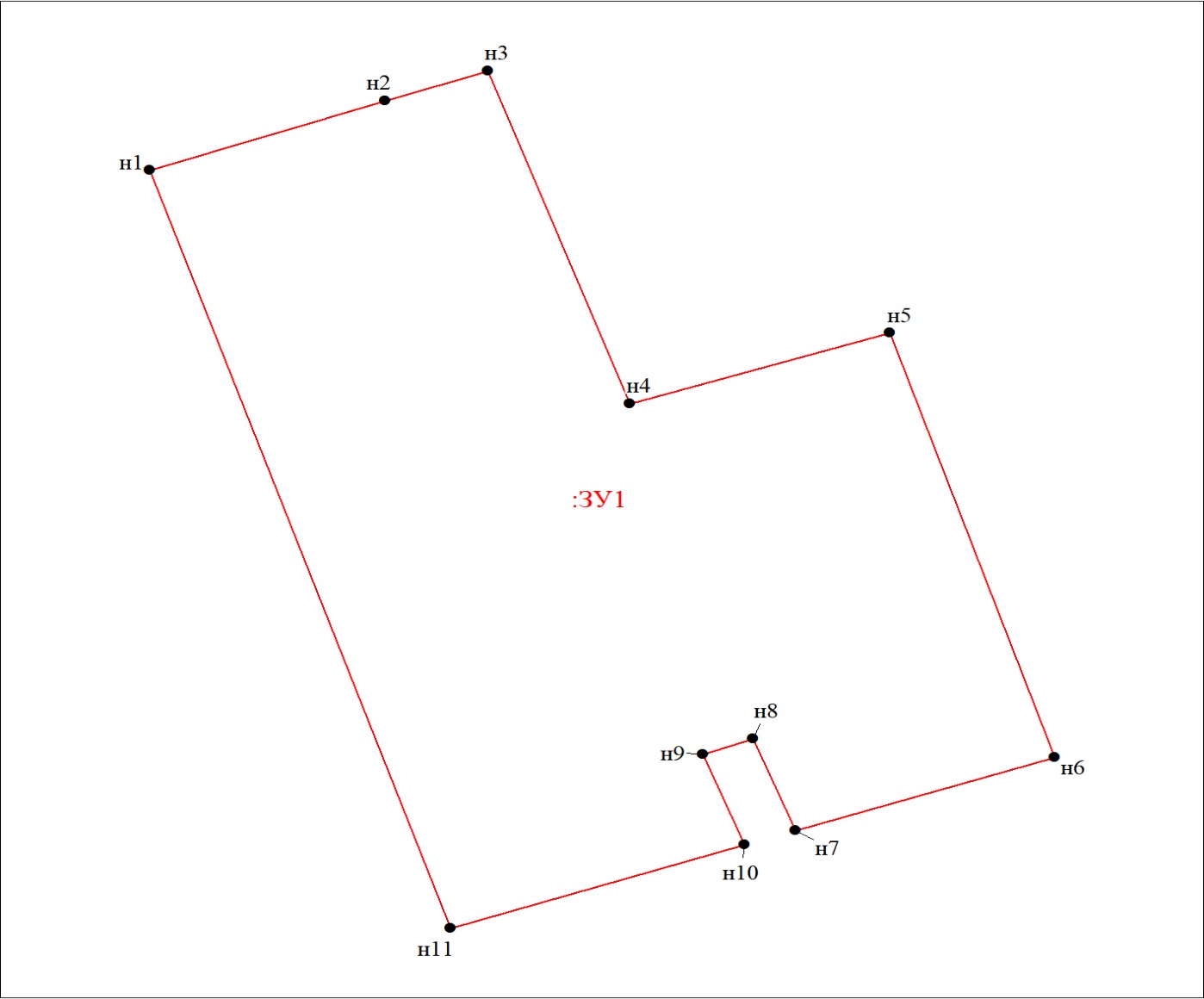 Координаты земельного участка с обозначением :ЗУ1- земельный участок под многоквартирным домом расположенным по адресу: Свердловская обл., р-н Гаринский, п.г.т. Гари, ул. Промысловая, дом 16 (обозначение :ЗУ2), с ориентировочной площадью 2 875 кв.м.Чертеж земельного участка с обозначением :ЗУ2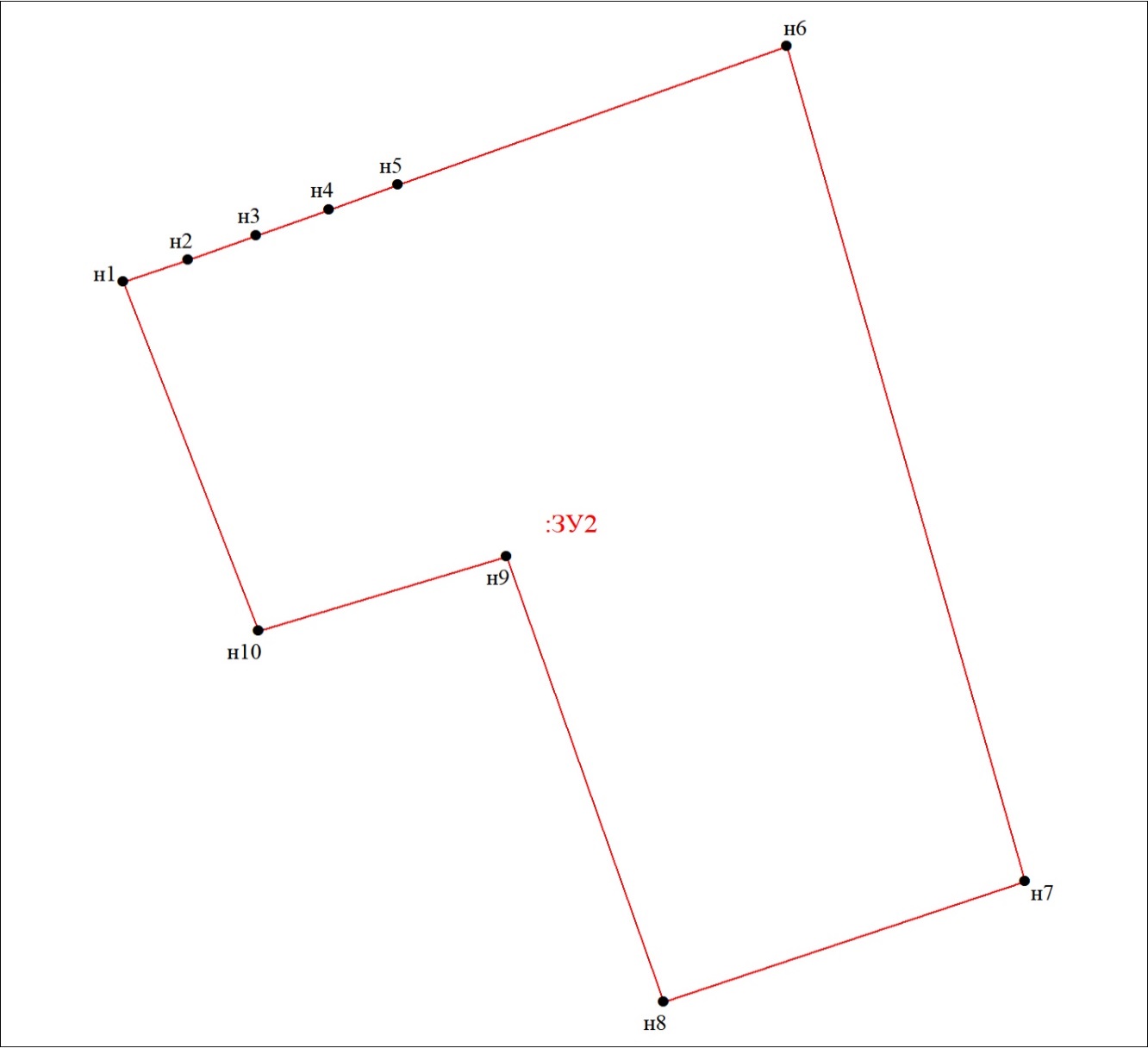 Координаты земельного участка с обозначением :ЗУ2Средняя квадратическая погрешность положения характерных точек определена в соответствии с Приказом Минэкономразвития РФ от 01.03.2016 № 90 «Об утверждении требований к точности и методам определения координат характерных точек границ земельного участка …»:В соответствии с Решением Думы Гаринского городского округа № 238/41 от 09.06.2020 г. «О внесении изменений в Правила землепользования и застройки Гаринского городского округа, утвержденные решение Думы Гаринского городского округа от 23.03.2017 г. № 604/71 «О внесении изменений в Правила землепользования и застройки Гаринского городского округа, утвержденные решение Думы Гаринского городского округа от 07.12.2007 г. № 27/3 «О принятии Правил землепользования и застройки», с изменениями, внесенными Решение Думы Гаринского городского округа от 25.12.2012 г. № 173/11 «Об утверждении Генерального плана и правил землепользования и застройки Гаринского городского округа» земельные участки расположены в «Общественно - жилой зоне. ОЖ». Предельные (максимальные и минимальные) размеры земельных участков и параметров разрешенного строительства, реконструкции ОКС не подлежит установлению.Вид разрешенного использования образуемых земельных участковПриложение 2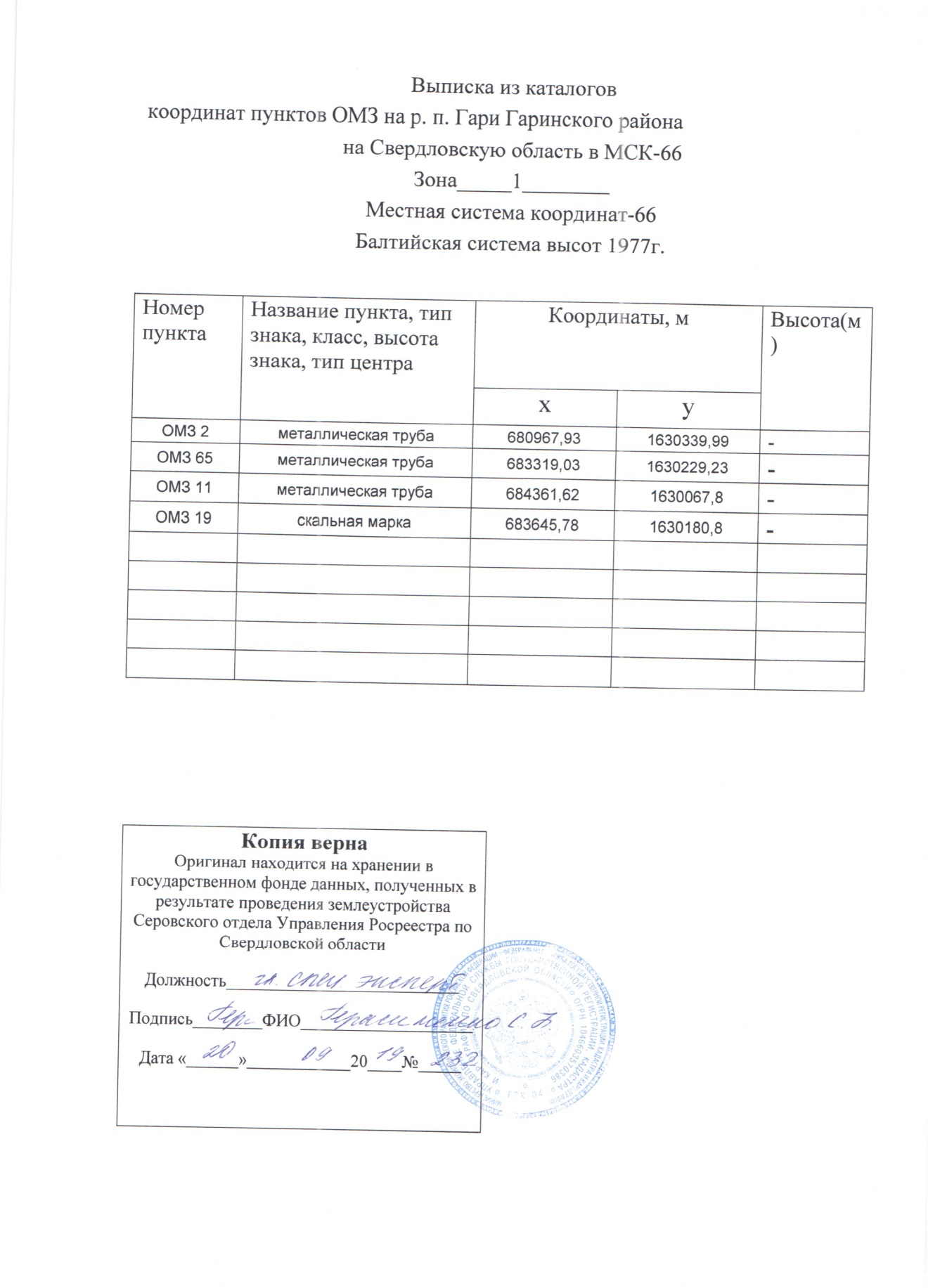 Приложение  2 к постановлению главы Гаринского городского округаот 10.11.2020 № 12Предварительный  состав участников публичных слушаний по Проекту межевания территории С проектами и прилагаемыми к ним информационными материалами можно ознакомиться  на официальном сайте Гаринского городского округа в сети «Интернет»  http://admgari-sever.ru/communal/building/buildingadvert/. 10.11.2020 г.п.г.т. Гари№ 12О проведении публичных слушаний по проекту межевания территории В соответствии со статьями 5.1, 46  Градостроительного кодекса Российской Федерации, Федеральным законом от 06 октября 2003 года № 131-ФЗ «Об общих принципах организации местного самоуправления в Российской Федерации», Положением «Об организации и проведении общественных или публичных слушаний по вопросам градостроительной деятельности на территории Гаринского городского округа», утвержденное Решением Думы Гаринского городского округа от 23 апреля 2019 года № 163/28,  руководствуясь Уставом Гаринского городского округаПОСТАНОВЛЯЮ:Назначить публичные слушания по проекту межевания территории расположенной по адресу: Свердловская область, р-н Гаринский, п.г.т. Гари, ул. Промысловая,  дом 14 и Свердловская область, р-н Гаринский, п.г.т. Гари, ул. Промысловая, дом 16 (далее – Проект) (Приложение 1). Инициатором публичных слушаний является глава Гаринского городского округа.И.А. Егорычеву - председателю Комиссии, М.Г. Головко – секретарю Комиссии организовать проведение публичных слушаний по Проекту.  Провести публичные слушания 12 декабря 2020 года в 12.00 часов по адресу: Свердловская область, Гаринский район, п.г.т. Гари, ул. Промысловая, возле дома 16. Установить срок ознакомления с Проектом, приема предложений и замечаний участников публичных слушаний по обсуждаемым вопросам в период с 10 ноября 2020 года по 11 декабря  2020 года, в рабочие дни с понедельника по пятницу, с 9.00 до 17.00 часов, перерыв с 13.00 до 14.00 часов, по адресу: Свердловская область, Гаринский район, п.г.т. Гари, ул. Комсомольская, 52, 4 этаж, кабинет 403. Предложения и замечания можно вносить:В письменной или устной форме в ходе проведения собрания участников публичных слушаний;В письменной форме в адрес организатора публичных слушаний Свердловская область, Гаринский район, п.г.т. Гари, ул. Комсомольская, 52, 4 этаж, кабинет 403. Посредствам записи в журнале вопросов и предложений учета посетителей экспозиции Проекта.Обеспечить открытие и проведение экспозиции Проекта с 10 ноября  2020 года по 11 декабря 2020 года, в рабочие дни с понедельника по пятницу, с 9.00 до 17.00 часов, перерыв с 13.00 до 14.00 часов, по адресу: Свердловская область, Гаринский район, п.г.т. Гари, ул. Комсомольская, 52, 4 этаж, кабинет 403.Определить предварительный состав участников публичных слушаний (Приложение 2).Подготовить протокол публичных слушаний,  заключение о результатах публичных слушаний и разместить на официальном сайте Гаринского городского округа в сети «Интернет».Настоящее постановление, оповещение о начале публичных слушаний опубликовать в газете «Вести севера» и на официальном сайте Гаринского городского округа в сети «Интернет».Контроль за исполнением настоящего постановления оставляю за собой.В соответствии со статьями 5.1, 46  Градостроительного кодекса Российской Федерации, Федеральным законом от 06 октября 2003 года № 131-ФЗ «Об общих принципах организации местного самоуправления в Российской Федерации», Положением «Об организации и проведении общественных или публичных слушаний по вопросам градостроительной деятельности на территории Гаринского городского округа», утвержденное Решением Думы Гаринского городского округа от 23 апреля 2019 года № 163/28,  руководствуясь Уставом Гаринского городского округаПОСТАНОВЛЯЮ:Назначить публичные слушания по проекту межевания территории расположенной по адресу: Свердловская область, р-н Гаринский, п.г.т. Гари, ул. Промысловая,  дом 14 и Свердловская область, р-н Гаринский, п.г.т. Гари, ул. Промысловая, дом 16 (далее – Проект) (Приложение 1). Инициатором публичных слушаний является глава Гаринского городского округа.И.А. Егорычеву - председателю Комиссии, М.Г. Головко – секретарю Комиссии организовать проведение публичных слушаний по Проекту.  Провести публичные слушания 12 декабря 2020 года в 12.00 часов по адресу: Свердловская область, Гаринский район, п.г.т. Гари, ул. Промысловая, возле дома 16. Установить срок ознакомления с Проектом, приема предложений и замечаний участников публичных слушаний по обсуждаемым вопросам в период с 10 ноября 2020 года по 11 декабря  2020 года, в рабочие дни с понедельника по пятницу, с 9.00 до 17.00 часов, перерыв с 13.00 до 14.00 часов, по адресу: Свердловская область, Гаринский район, п.г.т. Гари, ул. Комсомольская, 52, 4 этаж, кабинет 403. Предложения и замечания можно вносить:В письменной или устной форме в ходе проведения собрания участников публичных слушаний;В письменной форме в адрес организатора публичных слушаний Свердловская область, Гаринский район, п.г.т. Гари, ул. Комсомольская, 52, 4 этаж, кабинет 403. Посредствам записи в журнале вопросов и предложений учета посетителей экспозиции Проекта.Обеспечить открытие и проведение экспозиции Проекта с 10 ноября  2020 года по 11 декабря 2020 года, в рабочие дни с понедельника по пятницу, с 9.00 до 17.00 часов, перерыв с 13.00 до 14.00 часов, по адресу: Свердловская область, Гаринский район, п.г.т. Гари, ул. Комсомольская, 52, 4 этаж, кабинет 403.Определить предварительный состав участников публичных слушаний (Приложение 2).Подготовить протокол публичных слушаний,  заключение о результатах публичных слушаний и разместить на официальном сайте Гаринского городского округа в сети «Интернет».Настоящее постановление, оповещение о начале публичных слушаний опубликовать в газете «Вести севера» и на официальном сайте Гаринского городского округа в сети «Интернет».Контроль за исполнением настоящего постановления оставляю за собой.ГлаваГаринского городского округаС.Е. Величко1Основные цели и задачи разработки проекта   3-42Исходные материалы, используемые в проекте межевания территории43Приборы, использованные при обследовании объектов, система координат4-54Формирование земельных участков под многоквартирными жилыми домами с прилегающей территорией55Координаты поворотных точек границ формируемых земельных участков6-10ПриложениеУсловные обозначенияУсловные обозначения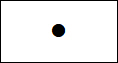 Характерная точка границы, сведения о которой позволяют однозначно определить ее положение на местности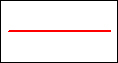 Вновь образованная часть границы, сведения о которой достаточны для определения ее местоположения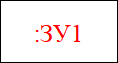 Надписи вновь образованного земельного участкаОбозначение характерных точек границКоординаты, мКоординаты, мОбозначение характерных точек границXYн1683075.151630026.80н2683081.051630044.41н3683083.621630052.08н4683055.281630062.70н5683061.321630082.14н6683025.151630094.45н7683018.901630075.12н8683026.731630071.93н9683025.361630068.16н10683017.671630071.30н11683010.561630049.28н1683075.151630026.80Условные обозначенияУсловные обозначенияХарактерная точка границы, сведения о которой позволяют однозначно определить ее положение на местностиВновь образованная часть границы, сведения о которой достаточны для определения ее местоположения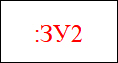 Надписи вновь образованного земельного участкаОбозначение характерных точек границКоординаты, мКоординаты, мОбозначение характерных точек границXYн1683083.631630052.08н2683085.381630057.15н3683087.361630062.50н4683089.471630068.21н5683091.461630073.61н6683102.711630104.09н7683034.941630122.78н8683025.151630094.45н9683061.321630082.14н10683055.281630062.70н1683083.631630052.08Категория земель и разрешенное использование земельных участковСредняя квадратическая погрешность местоположения характерных точек, не более, метраЗемельные участки, отнесенные к землям населенных пунктов0,10Адрес земельного участкаНаименование вида разрешенного использования земельного участкаКод (числовое обозначение вида) разрешенного использования земельного участкаСвердловская обл., р-н Гаринский, п.г.т. Гари, ул. Промысловая, дом 14Малоэтажная многоквартирная жилая застройка2.1.1Свердловская обл., р-н Гаринский, п.г.т. Гари, ул. Промысловая, дом 16Малоэтажная многоквартирная жилая застройка2.1.1Председатель Комиссии:Егорычев И.А.Заместитель главы администрации Гаринского городского округа Секретарь  Комиссии:Головко М.Г.Ведущий специалист отдела по управлению имуществом, строительству, ЖКХ, землеустройству и энергетике администрации Гаринского городского округаЧлены Комиссии:Крутикова Н.В. Трифонова М.В.Рычкова Т.И.Мальгин В.А.Главный специалист отдела по управлению имуществом, строительству, ЖКХ, землеустройству и энергетике  администрации Гаринского городского округаВедущий специалист отдела организационно – правовой и кадровой работы администрации Гаринского городского округаВедущий специалист отдела по управлению имуществом, строительству, ЖКХ, землеустройству и энергетике  администрации Гаринского городского округа  Ведущий специалист отдела по управлению имуществом, строительству, ЖКХ, землеустройству и энергетике  администрации Гаринского городского округаКаргаева Т.В._________________Председатель Думы Гаринского городского округа  Председатель Думы Гаринского городского округа  